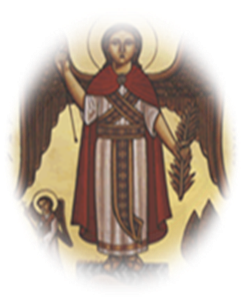 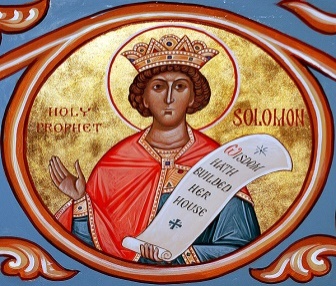 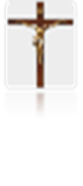 In the name of the Father and the Son and the Holy Spirit One God AmenPlease hand over no later than September 16,2018The Book of Proverbs (Part 1)Match from column (A) to column (B)		(A) 						(B)1. The simple			                          means discrimination (   )2. To receive the instruction of wisdom 	education by test (   )3. The fool 					the simple ones w/o knowledge (  )4. Understanding 				those who reject the knowledge (  )Provide the reference only:1. Solomon was so proud of sonship to his father David --------------------------------2. The wicked are lying to the children of God -----------------------------------------------3. The hypostasis of the Son and the Holy Spirit ----------------------------------------------4. Logo and principle of whole book ---------------------------------------------------------------5. God’s wisdom is publicized and available to all -------------------------------------------------6. Subjugation to parents --------------------------------------------------------------------Answer the following as explained by Solomon in this  chapter:1. The seriousness of bad friendships --------------------------------------------------------------------------------------------------------------------------------------------------------------------------------------------2. The difference between a wise and an idiot reward-------------------------------------------------------------------------------------------------------------------------------------------------------------------------------------Chapter 2Provide the reference only:1. He who is in need of wisdom will ask God ---------------------------------------------2. God gave us freedom of choice --------------------------------------------------------3. God promised us to protect those who walk in His way-------------------------------Match from column (A) to column (B):		(A) 						(B)1. When wisdom enters your heart 		you have to distinguish between what works and 						What is harmful (   )2. Who speaks perverse things  		they are the dead in the abyss of torment (   )3. None they regain the paths of life 		he is Satan and his assistants (  )4. Knowledge is pleasant to your soul 	do not share them in eternity (  )5. Understanding will keep you 		which is rooted in you (  )6. The dead  				          they are the righteous who walk in the way of life (   )Please answer the following:1. “In verse (1-5) Solomon mentioned some of treasures” what are these? And what are the ways of acquiring them? ------------------------------------------------------------------------------------------------------------------------------------------------------------------------------------------------------------------------------------------------------------------------------------------------------------------------------------------2. Who is the foreigner woman? What is her way? and what is the fate of those who follow her?--------------------------------------------------------------------------------------------------------------------------------------------------------------------------------------------------------------------------------------------------------------------------------------------------------------------------------------------------------------------------------*****************************************************************************Chapter 3There are verses similar to the mentioned references ( provide reference only)1. John (14:23) ------------       2. Jer. (31:33) ----------------              3. Heb. (12:5-6) -----------------Please answer the following:1. Mention the names of persons or peoples of the gospel who thought they were wise in their own eyes? And what was their end?---------------------------------------------------------------------------------------------------------------------------------------------------------------------------------------------2. What is the penalty of the twisted and straight, as explained by Solomon in this chapter? With reference--------------------------------------------------------------------------------------------------------------------------------------------------------------------------------------------------------------------------------3. What are the qualities of wisdom as explained by Solomon in this chapter? With reference----------------------------------------------------------------------------------------------------------------------------Match from column (A) to column (B)		(A) 							(B)1. Trading wisdom 				for the pain is the way of man’s correction (   )2. Mercy and right 				for all things are of him and of him (   )3. Do not despise the Lord’s chastisement	use it to serve others (    )4. Honor the Lord from your money 		two attributes are fully applicable to Christ (   )Mention the reference:1. Father created the universe by the Son------------------------2. Doing good to all according to energy----------------------------****************************************************************************Chapter 4Match from column (A) to column (B)		(A) 						(B)1. Tender 					for its source is God (   )2. Good education 				deception and misinformation (   )3. He who get the wisdom 			a junior who accepts education (   )4. Take firm hold of instruction 		rejection (   )5. Avoid it 					commandment (   )6. Deceitful mouth 				wisdom glorifies Him (   )Provide the reference:1. Your word I have hidden in my heart, that I might not sin against You ----------------------2. Escape from sin and evil------------------------------------------------------------3. Hear the word of God with interest -----------------------------------------------------------------4. The reward of doing evil---------------------------------------------------------------------------5. The reason for interest in the Word of God ------------------------------------------------------------6. The wicked drink the iniquity like water---------------------------------------------------------7. Pay attention to purity of heart---------------------------------------------------------------------8. Riskiness of tongue -------------------------------------------------------------------------------Answer the following:1. Who is the mother of Solomon? And what is the effect of David on what his son Solomon reached from his wisdom?-------------------------------------------------------------------------------------------------------------------------------------------------------------------------------------------------------------------------************************************************************************Chapter 5Match from column (A) to column (B)		(A) 						(B)1. Cistern and well 				which is love and affection (   )2. My children 				which is legitimate wife (    )3. Your honor 					an appeal to each of us (   )4. Let her breasts satisfy you 			the freshness of your youth (  )Provide the reference:1. The pat of sin is tempting and delicious and punishable by death----------------------------------2. All are exposed and naked before God------------------------------------------------------------3. Regret not to hear the commandment ---------------------------------------------------------------4. Distance by linearity -------------------------------------------------------------------****************************************************************************Chapter 6Provide the reference:1. The seriousness of laziness and laxity----------------------------------------------------------2. The commandment is a guide and a guard -----------------------------------------------------------------3. The result of adultery is a sure ruin ----------------------------------------------------------------------4. Desire is a destructive fire ------------------------------------------------------5. Speed correction error ------------------------------------------------------------------------------6. Adultery crap ------------------------------------------------------------------------------------------{Compare what God dislikes and what Jesus did }Match from column (A) to column (B)		(A) 						(B)1. A proud look 			  what is beyond my thoughts about your thoughts (  )2. A lying tongue 			 peacemaker (  )3. Hands that shed innocent blood     he was touring and doing good (   )4. A heart that devises wicked 	it is spirit and life (  )     Plans 5. Feet that are swift in running 	rise up the dead (   )   To evil 6. A false witness who speaks lies	learn from Me, for I am gentle and lowly in heart (  )7. One who sows discord among 	most assuredly, I say to you (   )     Brethren Answer the following:1. Mention from the two Testaments the names of people who gave false promises? And what was the result of these promises?-----------------------------------------------------------------------------------------------------------------------------------------------------------------------------------------------------------**************************************************************************Chapter 7Match from column (A) to column (B)		(A)  						(B)1. Bind the commandment on 			without any protection or goal (  )  Your fingers  2. Meant by a sister 					dropped it (   )3. A young man passing along the street 	as the wedding ring does not leave your     hand (   )4. The sin was spun by him 	the link is close (   )Mention the reference:1. from the outside are tombs of bleached, and from the inside are the bones of the dead--------2. A prudent man foresees evil and hides himself ----------------------------------------3. Sin blinded man ----------------------------------------------Answer the following :1. Describe the characteristics of the person falling?---------------------------------------------------------------------------------------------------------------------2. Provide the names of the Old Testament who demonstrated in formative worship and Exploited the religion of bad exploitation?----------------------------------------------------------------------------------------------------------------------*************************************************************************Chapter 8Answer the following:1. What is the relationship between this chapter and the previous chapter?---------------------------------------------------------------------------------------------------------------------------2. “He who comes early will find Me” Mention the names of the gospel came early to God  “They asked God in their youth” and success was their ally?--------------------------------------------------------------------------------------------------------------------------Provide the reference:1. God’s call to people everywhere --------------------------------------------------------------------2. The Word of God is clear to every open eye ----------------------------------------------------------------3. The king’s heart is in the hand of God --------------------------------------------------------------4. He who abides in Christ hates evil ----------------------------------------------------------------5. The eternal of Christ ( the Son )-----------------------------------------------------------------6. Spiritual vigilance ---------------------------------------------------------------------Match from column (A) to column (B)			(A) 						(B)1. Riches and honor are with me 		the last Adam existed before the earth  						Was created (   )2. Enduring riches 				the joy of the Son in his redemption of man (   )3. The way of righteousness 			as Solomon asked for wisdom and took with it 						Wealth and dignity (   )4. The first Adam was created 		the way of the cross, were the Savior was From the dust 				buried (    )5. My delight was with the sons 		is Christ (   )  Of men ****************************************************************************Chapter 9Match from column (A) to column (B)		(A) 						(B)1. Has built her house 			as the church sacraments are seven (   )2. Go in the way of understanding 		God’s servants (  )3. Has sent out her maidens cries out            Christ is the true sacrifice (     )4. Whoever is simple 			           a way of repentance (   )5. Has slaughtered her meat 		          the church (    )6. Has hewn out her seven pillars 		he who feels the need (   )Provide the reference:1. For the wages of sin is death --------------------------------------------------2. The forbidden is desirable --------------------------------------------------------3. Proper speech to proper person -----------------------------------------4. The wise man advice to leave the evil and back to God----------------------------------------*************************************************************************Chapter 10Provide from the Gospel:1. A name of the wise son made his father happy, and another one made his parents sad? And with a reason?-----------------------------------------------------------------------------------------------------------------------------------------------------------------------------------------------------------------------------------2. Examples show that “Evil is destroyed, and the righteous survives” (names only)----------------------------------------------------------------------------------------------------------------------3. Name of someone who walked with God honestly and rewarded him for that?-----------------------------------------------------------------------------------------------------------------Answer the following:1. “From the history of the church” name of a person was covered another person’s sin?---------------------------------------------------------------------------------------------------------------------------2. Compare between the righteousness and the wicked as it comes in these verses (27-30)?The righteousness-----------------------------------------------------------------------------------------------The wicked------------------------------------------------------------------------------------------------------------Provide the reference:1. He who does not work does not eat--------------------------------------2. Prophecy about Judah the traitor---------------------------------------------------3. Cursed is he who does the work of the Lord deceitfully -----------------------------------4. For out of the abundance of the heart the mouth speaks---------------------------------5. He who speaks a lot will make a lot of mistakes----------------------------------------------------6. The righteous will be in everlasting remembrance-----------------------------------------------7. He who is filled with Christ floods over others--------------------------------------------------8. For everything under heaven is a time-------------------------------------------------------------*************************************************************************Chapter 11Provide from the gospel :1. The names of people apply to them these verse (6),(8)The upright----------------------------------  The wicked------------------------------------------2. A person applies to this verse (14)?------------------------------------------------------------------3. Women apply to this verse (16)?-----------------------------------------------------------------------------4. The names of people acted unsafe and their fate was death?-----------------------------------5. Someone applies the first part of the verse (17) and another applies the second part?-------------------------------------------------------------------------------------------------------------------------------There are some references from the gospel, mention the number of verse that fits from the chapter 1. 1 Pet. (4:17-18) --------------------    2. Ezek. (7:19) --------------------------------3. 2 Cor. (9:6-7) --------------------- 4. Mark (10:24) --------------------   5. 1 Cor. (9:19) --------------------Provide the reference:1. What thou sow them shall be harvested------------------------------------------2. God dwells among the humble-------------------------------------------------3. It is more blessed to give than to receive--------------------------------------------***************************************************************************Chapter 12Match from column (A) to column (B)		(A) 						(B)1. The fool is right in his own eyes 			by good example (   )2. Who is angry of others 				source console (   )3. Lying lips are an abomination to 			but the wise is heeds counsel (   )    The Lord 4. Good words 					be like someone to challenge							Them (   )5. The righteous should choose his 			but the Lord’s satisfaction is   Friends carefully 					honesty (   )Mention from the Bible:1. Someone who calls him the title of “man of intrigue”------------------------------------------2. Names of wives were crowns for their husbands and others were shameful for their husbands? ---------------------------------------------------------------------------------------------3. Names of people whose actions were evil --------------------------------------------------Provide the reference:1. The wise man is praise by men --------------------------------------------------2. The humble accepts the discipline-------------------------------------------------3. By your words you will be justified, and by your words you will be condemned.-------------------4. Urging mercy on animals----------------------------------------------------------------------5. Blessed are the peacemakers --------------------------------------------***************************************************************************Chapter 13Answer the following:1. Name of the person in (2 Sam. 16) applies to this verse (3)?---------------------------------------There are some references from the gospel, mention the number of verse that fits from the chapter1. James (4:2-3)-------------------        	 	2. Ps.(103:17)-------------------------Match from column (A) to column (B) 		(A) 						(B)1. Good understanding gains favor 			wrongfully obtained wealth (   )2. He who despises the Word of God 		in the eyes of God and people (  )   Will be destroyed 	3. He who gathers by labor 				pharaoh also despised the words							Of Moses (   )4. Wealth gained by dishonesty 			who works hard (  )Mention the reference:1. We are ambassadors, as though God were pleading through us-----------------------2. You are the light of the world ---------------------------------------------------------**************************************************************************Chapter 14There are some references from the gospel, mention the number of verse that fits from the chapter1. 1 John (2:6)---------------  2. Titus (3:10-11)--------------------  3. 1 Cor. (2:11)--------------------4. Rev. (3:9)-------------------  5. Rev. (3:14)----------------------------Provide the reference:1. Blessed are the merciful on the poor ------------------------------------------2. The righteous is confident of his last days ----------------------------------------Who am I?1. Name of the woman from the Old Testament applies on this verse (1)?-----------------------2. A person (in a parable) from the New Testament applies the first part in this verse (11), and other from the Old Testament applies the latest part?-----------------------------------------------3. Name one was Paul’s servant applies on the first part on this verse (14)?---------------------------4. A person from (1 Sam.25) applies on this verse (18)?--------------------------------------------------5. A woman from the Book of Genesis applies the first part of this verse (22)?---------------------6. Name of the person from the complete the Book of Daniel applies the first part of this verse (25)? And what is the name who saved her?7. The people of the country of the Old Testament apply to them the first part of this verse (34) and others apply to them the last part?---------------------------------------------------------------------------****************************************************************************Chapter 15Match from column (A) to column (B)		(A) 						(B)1. The sacrifice of the wicked is an 		  destruction of houses and people (   ) Abomination to the Lord 2. As far as deviation 				feed on falsehood (   )3. Dependence on the Lord 			because he wants the heart, not sacrifices (  )4. The fool takes care of his folly 		but the fool for Hell (    )5. Way of the wise heaven 			as much as discipline (   )6. The sacred profit and bribery 		makes the heart happy (    )Who am I or we?1. A character you find it in (Judg. 8) applies to the first part of the verse (1), and other in (Judg. 12) applies to the second part?-------------------------------------------------------------------------2. Children find them in (1Sam. 2) applies to this verse (5)?------------------------------------------------3. Name of the person in Old Testament ( God discipline him for not obey ) applies to this Verse (10)?-----------------------------------------------------------------4. A person will find him in (Matt. 25) applies to this verse (19)?-----------------------------------Provide the reference:1. The blessing of the Lord makes one rich, and He adds no sorrow with it  ---------------------2. I have appointed you from the beginning of the year to the end-----------------------------------3. God is a defender of widows -------------------------------------------------------------4. The wise is slow in his words----------------------------------------------------------------****************************************************************************Chapter 16Please answer the following:1. When you meet mercy with justice?-------------------------------------------------------2. In verse (33) he speaks of the lottery, mentioning the events of the two Testament where the lottery was used?---------------------------------------------------------------------------------Provide the reference:1. God gives grace to his children in the eyes of the people------------------------------------------2. Divine wisdom is better than the treasures of the world-------------------------------3. Man proposes and God disposes----------------------------------------------4. The fruit of pride----------------------------------------------------------------------5. Commit your way to the Lord, Trust also in Him, and He shall bring it to pass---------------6. A humble poor man is better than a rich and arrogant-------------------------------------------Who am I or we?1. A person you find it in (Judg. 8) slow to anger and another in (Judg. 12) fast anger?------------------------------------------------------------------------------------------------------------------2. A character you find it in (Dan. 5) applies to this verse (2)?--------------------------------------3. A saint from the church history applies to the first part of this verse (6)------------------4. A character from the Book of Genesis applies to this verse (7)?----------------------------------5. Names of the people applies to this verse (18)?------------------------------------------------------6. A character from the Book of Genesis applies to this verse (25)?--------------------------**************************************************************************See you in the second part of the Proverbs Remember us in your prayers + The Team +